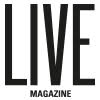 LIVE MAG ACADÉMIE	FICHE D’INSCRIPTIONA retourner par mail à kuhnmunch_helene@yahoo.frNom et adresse de l’établissement :Nom du chef d’établissement :Téléphone :Nom et discipline du professeur : Courriel : 						Téléphone :Classe et nombre d’élèves (préciser leur niveau et filière, ou s’il s’agit d’un regroupement d’élèves de diverses classes) : Enseignements sur lesquels sera mené le projet (Français, Accompagnement personnalisé, club…) : Motivations et objectifs visés par la participation à la Live Mag Académie :Signature du chef d’établissement	